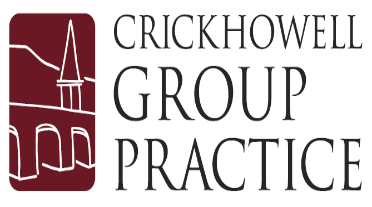 Subject Access Request FormPART 1:  Details of person who the information relates to:PART 3: Details of records required  PART 5 - Declaration (to be completed by the applicant):I declare that the information given by me on this form is correct to the best of my knowledge and that I am entitled to apply for access to the records under the terms of the Data Protection Act 1998/ Access to Health Records Act 1990.Signed …………….…………………………………………. Date ……………………………………………………….Consent (to be completed by the person in Part 1 if someone is acting on their behalf):I hereby authorise Crickhowell Group Practice to release the records requested to   ……………………………………………………………………………       (Name of applicant in block letters Person in Part 2)Signed …………….…………………………………………………       (Person in Part 1 to sign & date)Date.………………………………………………………………….WHEN COMPLETE, THIS APPLICATION FORM AND SUPPORTING DOCUMENTATION SHOULD BE RETURNED TO: Crickhowell Group PracticeWar Memorial Health CentreBeaufort StreetCrickhowellTel No: 01873 810255For Office use onlyCrickhowell Group Practice respects the right of individuals to have copies of their information wherever possible. This can take up to 28 working days to complete.Crickhowell Group Practice respects the right of individuals to have copies of their information wherever possible. This can take up to 28 working days to complete.Personal information collected from you by this form, is required to enable your request to be processed, this personal information will only be used in connection with the processing of this Subject Access Request.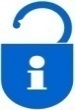 Charges Payable: In accordance with legislation no fee will be charged for your request, unless the request is manifestly unfounded or excessive, particularly if it is repetitive.  Before any further action is taken, we will contact you with details of our “reasonable administrative charges” to comply with your request. Charges Payable: In accordance with legislation no fee will be charged for your request, unless the request is manifestly unfounded or excessive, particularly if it is repetitive.  Before any further action is taken, we will contact you with details of our “reasonable administrative charges” to comply with your request. Full nameFull nameFull nameMaiden, previous, or other nameMaiden, previous, or other nameMaiden, previous, or other nameDate of BirthDaytime telephone no.Daytime telephone no.Current AddressCurrent AddressNHS NoNHS NoNHS NoPostcodePostcodePrevious Address (if moved address within the past 6 months) Previous Address (if moved address within the past 6 months) PostcodePostcode  PART 2: Details of applicant (complete if you are NOT the person in Part 1)  PART 2: Details of applicant (complete if you are NOT the person in Part 1)  PART 2: Details of applicant (complete if you are NOT the person in Part 1)  PART 2: Details of applicant (complete if you are NOT the person in Part 1)  PART 2: Details of applicant (complete if you are NOT the person in Part 1)  PART 2: Details of applicant (complete if you are NOT the person in Part 1)  PART 2: Details of applicant (complete if you are NOT the person in Part 1)Full nameFull nameDaytime telephone no.Daytime telephone no.Relationship to the Person in Part 1Relationship to the Person in Part 1Current AddressCurrent AddressCurrent AddressCurrent AddressPostcodePostcodePlease give detailed information of exactly what you require together with any other relevant information e.g., the record type, record location and period of records required. Please give detailed information of exactly what you require together with any other relevant information e.g., the record type, record location and period of records required. Please give detailed information of exactly what you require together with any other relevant information e.g., the record type, record location and period of records required. Please give detailed information of exactly what you require together with any other relevant information e.g., the record type, record location and period of records required. Reason for Request (although you are not obliged to provide this information, it will help us ensure we provide you with the correct information) – Reason for Request (although you are not obliged to provide this information, it will help us ensure we provide you with the correct information) – Reason for Request (although you are not obliged to provide this information, it will help us ensure we provide you with the correct information) – Reason for Request (although you are not obliged to provide this information, it will help us ensure we provide you with the correct information) –            /           /              to                /            /           /           /              to                /            /           /           /              to                /            /           /           /              to                /            /           /           /              to                /            /           /           /              to                /            /Personnel records (if the person in part 1 is, or has been an employee)Personnel records (if the person in part 1 is, or has been an employee)Other (please specify)Other (please specify)I would like photocopiesI would like photocopiesI would like photocopiesYes / NoI would like to attend to view the original recordI would like to attend to view the original recordI would like to attend to view the original recordYes / NoPART 4: Details of supporting documentation:PART 4: Details of supporting documentation:PART 4: Details of supporting documentation:PART 4: Details of supporting documentation:Please circle which of the following applies and provide copies of the relevant documentation with this application:Please circle which of the following applies and provide copies of the relevant documentation with this application:Please circle which of the following applies and provide copies of the relevant documentation with this application:Please circle which of the following applies and provide copies of the relevant documentation with this application:I am the person in Part 1I am the person in Part 1I am the person in Part 1Yes / NoI am the person acting on behalf of the person in part 1 who is an adult with capacityPlease provide their written consentI am the person acting on behalf of the person in part 1 who is an adult with capacityPlease provide their written consentI am the person acting on behalf of the person in part 1 who is an adult with capacityPlease provide their written consentYes / NoI am the person acting on behalf of the person in part 1 who is an adult without capacityPlease provide a copy of relevant Power of attorney/Court of ProtectionI am the person acting on behalf of the person in part 1 who is an adult without capacityPlease provide a copy of relevant Power of attorney/Court of ProtectionI am the person acting on behalf of the person in part 1 who is an adult without capacityPlease provide a copy of relevant Power of attorney/Court of ProtectionYes / NoI am the person with parental responsibility acting on behalf of a child under the age of 16 who understands the implications of subject access requests.Please send in a copy of proof of parental responsibility e.g., birth certificate/adoption papersPlease note – if deemed necessary the child may be required to provide their written consent for you to access this information.I am the person with parental responsibility acting on behalf of a child under the age of 16 who understands the implications of subject access requests.Please send in a copy of proof of parental responsibility e.g., birth certificate/adoption papersPlease note – if deemed necessary the child may be required to provide their written consent for you to access this information.I am the person with parental responsibility acting on behalf of a child under the age of 16 who understands the implications of subject access requests.Please send in a copy of proof of parental responsibility e.g., birth certificate/adoption papersPlease note – if deemed necessary the child may be required to provide their written consent for you to access this information.Yes / NoI am the person with parental responsibility acting on behalf of the person in part 1 who is a child under the age of 16 who does not understand the implications of subject access requests Please send in a copy of proof of parental responsibility e.g., birth certificate/adoption papersI am the person with parental responsibility acting on behalf of the person in part 1 who is a child under the age of 16 who does not understand the implications of subject access requests Please send in a copy of proof of parental responsibility e.g., birth certificate/adoption papersI am the person with parental responsibility acting on behalf of the person in part 1 who is a child under the age of 16 who does not understand the implications of subject access requests Please send in a copy of proof of parental responsibility e.g., birth certificate/adoption papersYes / NoOther - please specify:Yes / NoPlease bring proof of ID to the practice  Please bring proof of ID to the practice  Please bring proof of ID to the practice  Please bring proof of ID to the practice  We do not need to take copiesWe do not need to take copiesWe do not need to take copiesWe do not need to take copiesDriving license NoPassport NoWork ID badge NoOther (please specify)Date CompletedGP Authorisation – if requiredDate CollectedAdministrator